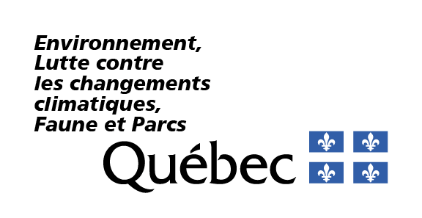 Février 2024Ces modèles sont rendus disponibles aux fins d’application des articles 74.1 à 74.4, 86.1 et 88.1 du Code de gestion des pesticides.Depuis décembre 2023, il est interdit d’utiliser des pesticides contenant du chlorpyrifos (Note de réévaluation REV2021-02, Mise à jour sur la réévaluation du chlorpyrifos).Le numéro de la justification agronomique est déterminé par l’agronome selon son dossier client. Les règles de tenue de dossier font partie des règles de l’art que doit respecter l’agronome et sont encadrées par l’Ordre des agronomes du Québec. Le même numéro se retrouve dans la prescription agronomique.Dans le cas d’une prescription élaborée pour une situation d’urgence, le numéro du document est également déterminé par l’agronome selon son dossier client, mais il doit être précédé de la lettre « U ». Ce même numéro est attribué à la justification agronomique. L’identification de l’agriculteur qui entend appliquer ou faire appliquer le pesticide comprend son nom, son adresse, son numéro de téléphone et, le cas échéant, son adresse courriel. On entend par « agriculteur » un individu ou une entreprise. L’identification du propriétaire de la parcelle comprend son nom, son adresse et son numéro de téléphone. Si l’agriculteur est le propriétaire de la parcelle, ces renseignements sont identiques à ceux qui ont été inscrits à la section précédente. Les renseignements concernant le propriétaire de la parcelle permettent de faire le suivi du plan de ferme associé au dossier client. Certaines exigences réglementaires visent également l’exploitant d’une parcelle qui n’est pas propriétaire de l’ensemble des parcelles. L’identification de l’agronome mandaté pour élaborer une justification comprend son nom, l’adresse de son domicile professionnel ainsi que son numéro de membre de l’Ordre des agronomes du Québec et, le cas échéant, son adresse courriel. Identification de la parcelleLa parcelle où seront effectués les travaux d’application de pesticides peut être identifiée de la même façon que sur le plan de ferme associé au plan agroenvironnemental de fertilisation (PAEF). Une justification agronomique ne peut viser plus d’une culture par parcelle ou par regroupement de parcelles. Ainsi, les regroupements de parcelles d’une même culture doivent nécessiter les mêmes interventions et donc les mêmes applications de pesticides pour le contrôle d’un problème phytosanitaire.Identification du problème phytosanitaireInscrire le nom de l’insecte ravageur ou de la mauvaise herbe identifié. Dans le cas d’une culture autorisée en littoral, le problème peut également être une maladie fongique.Évaluation du problème phytosanitaireL’évaluation consiste à documenter la problématique selon les règles de l’art agronomiques. Pour obtenir plus de renseignements, référez-vous aux documents de référence de l’Ordre des agronomes du Québec.Analyse des interventions phytosanitaires possibles Cette analyse agronomique a pour objectif de démontrer et d’établir une stratégie de gestion intégrée des ennemis des cultures contenant des méthodes alternatives aux pesticides à risque. Pour obtenir plus de renseignements, référez-vous aux documents de référence de l’Ordre des agronomes du Québec.Le niveau de risque associé à chacun des pesticides peut être évalué avec l’outil SAgE pesticides.Traitement requisInscrire le traitement approprié selon le stade de culture et le problème phytosanitaire en cause. Ingrédients actifs visésInscrire l’ingrédient actif justifié pour le traitement du problème phytosanitaire identifié. Dans le cas d’une culture autorisée en littoral, ne pas inscrire plus de trois ingrédients actifs.Raisons motivant le choix du traitementDécrire les raisons agronomiques, techniques et économiques qui justifient l’application de l’ingrédient actif, en démontrant que les autres méthodes de lutte ne peuvent assurer un contrôle efficace du problème phytosanitaire en cause.Noms des pesticides et quantités requisesDans le cas des pesticides des classes 1 à 3, inscrire les noms des pesticides contenant l’ingrédient actif visé et leur quantité requise. La quantité de pesticides peut être exprimée en poids (kilogrammes) ou en volume (litres). Il est possible d’inscrire plus d’un nom commercial de pesticides pour l’ingrédient actif visé, ce qui laisse la possibilité à l’agriculteur de se procurer le pesticide chez le fournisseur de son choix tout en évitant une rupture d’approvisionnement d’un pesticide chez le fournisseur. Dans le cas des pesticides de la classe 3A ou 3B, inscrire la quantité de semences requise et le nom de l’espèce végétale concernée. La quantité de semences peut être exprimée en nombre de grains ou en poids (kilogrammes).Inscrire une date complète, c’est-à-dire qui comprend le jour, le mois et l’année. La période de validité de la justification agronomique ne peut dépasser une année et celle de la prescription agronomique ne peut dépasser la date d’échéance prévue à la justification. L’agriculteur doit conserver la justification agronomique pour une période de cinq ans suivant la date de sa signature par l’agronome. Il doit transmettre une copie à toute personne autorisée par le ministre qui en fait la demande. La prescription agronomique n’a pas à être conservée dans le dossier client, puisque ce document est remis au vendeur.Le Code de déontologie des agronomes prévoit des dispositions particulières sur la signature de documents produits par l’agronome dans l’exercice de sa profession ou sous sa surveillance. Ainsi, l’agronome peut apposer sa signature à la main ou de façon numérique à la condition que soit assurée l’intégrité du document au sens de la Loi concernant le cadre juridique des technologies de l’information.JUSTIFICATION AGRONOMIQUEOUPRESCRIPTION AGRONOMIQUEOUJUSTIFICATION AGRONOMIQUE POUR UNE SITUATION D’URGENCEPRESCRIPTION AGRONOMIQUE POUR UNE SITUATION D’URGENCEObligations relatives à la justification et la prescription agronomiques Obligations relatives à la justification et la prescription agronomiques Obligations relatives à la justification et la prescription agronomiques Application d’un pesticideApplication d’un pesticidePar voie terrestreAu moyen d’un aéronefculture ailleurs qu’en littoralculture ailleurs qu’en littoralculture ailleurs qu’en littoralJustification et prescriptionPesticide de classe 1 à 3 contenant de l’atrazine, de la clothianidine, de l’imidaclopride ou du thiaméthoxamePesticide de la classe 3APesticide de classe 1 à 3 contenant de l’atrazine, de la clothianidine, de l’imidaclopride ou du thiaméthoxameJustification et prescription pour une situation d’urgence1Pesticide de classe 1 à 3 contenant de la clothianidine, de l’imidaclopride ou du thiaméthoxamePesticide de classe 1 à 3 contenant de la clothianidine, de l’imidaclopride ou du thiaméthoxameculture autorisée en littoralculture autorisée en littoralculture autorisée en littoralJustificationPesticide de classe 1 à 3A et, à compter du 1er janvier 2025, pesticide de la classe 3B, autre qu’un biopesticide ou un pesticide destiné à détruire une prairieNon autoriséeJustification pour une situation d’urgence1Insecticide ou fongicide de classe 1 à 3Non autorisée1. Lorsque, de l’avis de l’agronome, l’application du pesticide visé est le traitement le plus approprié pour assurer le contrôle rapide d’un organisme qui met en péril la culture.1. Lorsque, de l’avis de l’agronome, l’application du pesticide visé est le traitement le plus approprié pour assurer le contrôle rapide d’un organisme qui met en péril la culture.1. Lorsque, de l’avis de l’agronome, l’application du pesticide visé est le traitement le plus approprié pour assurer le contrôle rapide d’un organisme qui met en péril la culture.Numéro du document Identification de l’agriculteur Identification du propriétaire de la parcelle Identification de l’agronomeProblème phytosanitaireApplication d’un pesticide de classe 1 à 3Mise en terre ou sur la terre d’un pesticide de la classe 3A ou, à partir du 1er janvier 2025 dans le cas d’une culture autorisée en littoral, de la classe 3B Date d’échéanceSignature de l’agronome et dateNo du documentIdentification de l’agriculteurIdentification de l’agriculteurIdentification de l’agriculteurIdentification de l’agriculteurIdentification de l’agriculteurIdentification de l’agriculteurNomNomNomNomNomNomNuméroRueRueRueRueApp., bureauMunicipalitéMunicipalitéMunicipalitéMunicipalitéProvinceCode postalNo téléphone 1No téléphone 1No téléphone 2CourrielCourrielCourrielIdentification du propriétaire de la parcelleIdentification du propriétaire de la parcelleIdentification du propriétaire de la parcelleIdentification du propriétaire de la parcelleIdentification du propriétaire de la parcelleIdentification du propriétaire de la parcelle  L’identification du propriétaire de la parcelle est identique à celle de l’agriculteur.  L’identification du propriétaire de la parcelle est identique à celle de l’agriculteur.  L’identification du propriétaire de la parcelle est identique à celle de l’agriculteur.  L’identification du propriétaire de la parcelle est identique à celle de l’agriculteur.  L’identification du propriétaire de la parcelle est identique à celle de l’agriculteur.  L’identification du propriétaire de la parcelle est identique à celle de l’agriculteur.NomNomNomNomNomNomNuméroRueRueRueRueApp., bureauMunicipalitéMunicipalitéMunicipalitéMunicipalitéProvinceCode postalNo téléphone 1No téléphone 1No téléphone 2Identification de l’agronomeIdentification de l’agronomeIdentification de l’agronomeIdentification de l’agronomeIdentification de l’agronomeIdentification de l’agronomeNomNomNomNomNomNo membre NuméroRueRueRueRueApp., bureauMunicipalitéMunicipalitéMunicipalitéMunicipalitéProvinceCode postalNo téléphone 1No téléphone 1No téléphone 2CourrielCourrielCourrielProblème phytosanitaireProblème phytosanitaireProblème phytosanitaireCulture à traiter Identification de la parcelleIdentification du problème phytosanitaireÉvaluation du problème phytosanitaireÉvaluation du problème phytosanitaireÉvaluation du problème phytosanitaireAnalyse des interventions phytosanitaires possiblesAnalyse des interventions phytosanitaires possiblesAnalyse des interventions phytosanitaires possiblesApplication d’un pesticide de classe 1 à 3Application d’un pesticide de classe 1 à 3Application d’un pesticide de classe 1 à 3Application d’un pesticide de classe 1 à 3Traitement requisTraitement requisRaisons motivant le choix du traitementRaisons motivant le choix du traitementIngrédient actif viséNoms des pesticidesNoms des pesticidesQuantité de pesticides requise                    kg ou   l                    kg ou   l                    kg ou   lMise en terre ou sur la terre d’un pesticide de la classe 3A ou, à partir du 1er janvier 2025 dans le cas d’une culture autorisée en littoral, de la classe 3B Mise en terre ou sur la terre d’un pesticide de la classe 3A ou, à partir du 1er janvier 2025 dans le cas d’une culture autorisée en littoral, de la classe 3B Mise en terre ou sur la terre d’un pesticide de la classe 3A ou, à partir du 1er janvier 2025 dans le cas d’une culture autorisée en littoral, de la classe 3B Mise en terre ou sur la terre d’un pesticide de la classe 3A ou, à partir du 1er janvier 2025 dans le cas d’une culture autorisée en littoral, de la classe 3B Mise en terre ou sur la terre d’un pesticide de la classe 3A ou, à partir du 1er janvier 2025 dans le cas d’une culture autorisée en littoral, de la classe 3B Mise en terre ou sur la terre d’un pesticide de la classe 3A ou, à partir du 1er janvier 2025 dans le cas d’une culture autorisée en littoral, de la classe 3B Traitement requisTraitement requisTraitement requisRaisons motivant le choix du traitementRaisons motivant le choix du traitementRaisons motivant le choix du traitementIngrédient actif viséQuantité de semences requiseQuantité de semences requiseQuantité de semences requiseEspèce végétaleEspèce végétale  grains ou   kg  grains ou   kg  avoine  blé  canola  maïs fourrager  maïs-grain  maïs sucré  orge   soyaDate d’échéance (AAAA-MM-JJ)Signature de l’agronomeDate (AAAA-MM-JJ)No du documentIdentification de l’agriculteurIdentification de l’agriculteurIdentification de l’agriculteurIdentification de l’agriculteurIdentification de l’agriculteurIdentification de l’agriculteurNomNomNomNomNomNomNuméroRueRueRueRueApp., bureauMunicipalitéMunicipalitéMunicipalitéMunicipalitéProvinceCode postalNo téléphone 1No téléphone 1No téléphone 2Identification de l’agronomeIdentification de l’agronomeIdentification de l’agronomeIdentification de l’agronomeIdentification de l’agronomeNomNomPrénomPrénomNo membre NuméroRueRueRueApp., bureauMunicipalitéMunicipalitéMunicipalitéProvinceCode postalApplication d’un pesticide de classe 1 à 3Application d’un pesticide de classe 1 à 3Application d’un pesticide de classe 1 à 3Ingrédient actif viséNoms des pesticidesQuantité de pesticides requise                        kg ou   l                       kg ou   l                       kg ou   lMise en terre ou sur la terre d’un pesticide de la classe 3A ou, à partir du 1er janvier 2025 dans le cas d’une culture autorisée en littoral, de la classe 3B Mise en terre ou sur la terre d’un pesticide de la classe 3A ou, à partir du 1er janvier 2025 dans le cas d’une culture autorisée en littoral, de la classe 3B Mise en terre ou sur la terre d’un pesticide de la classe 3A ou, à partir du 1er janvier 2025 dans le cas d’une culture autorisée en littoral, de la classe 3B Mise en terre ou sur la terre d’un pesticide de la classe 3A ou, à partir du 1er janvier 2025 dans le cas d’une culture autorisée en littoral, de la classe 3B Mise en terre ou sur la terre d’un pesticide de la classe 3A ou, à partir du 1er janvier 2025 dans le cas d’une culture autorisée en littoral, de la classe 3B Ingrédient actif viséQuantité de semences requiseQuantité de semences requiseEspèce végétaleEspèce végétale  grains ou   kg  avoine  blé  canola  maïs fourrager  maïs-grain  maïs sucré  orge   soyaDate d’échéance (AAAA-MM-JJ)Signature de l’agronomeDate (AAAA-MM-JJ)No du documentU      Identification de l’agriculteurIdentification de l’agriculteurIdentification de l’agriculteurIdentification de l’agriculteurIdentification de l’agriculteurIdentification de l’agriculteurNomNomNomNomNomNomNuméroRueRueRueRueApp., bureauMunicipalitéMunicipalitéMunicipalitéMunicipalitéProvinceCode postalNo téléphone 1No téléphone 1No téléphone 2CourrielCourrielCourrielIdentification du propriétaire de la parcelleIdentification du propriétaire de la parcelleIdentification du propriétaire de la parcelleIdentification du propriétaire de la parcelleIdentification du propriétaire de la parcelleIdentification du propriétaire de la parcelle  L’identification du propriétaire de la parcelle est identique à celle de l’agriculteur.  L’identification du propriétaire de la parcelle est identique à celle de l’agriculteur.  L’identification du propriétaire de la parcelle est identique à celle de l’agriculteur.  L’identification du propriétaire de la parcelle est identique à celle de l’agriculteur.  L’identification du propriétaire de la parcelle est identique à celle de l’agriculteur.  L’identification du propriétaire de la parcelle est identique à celle de l’agriculteur.NomNomNomNomNomNomNuméroRueRueRueRueApp., bureauMunicipalitéMunicipalitéMunicipalitéMunicipalitéProvinceCode postalNo téléphone 1No téléphone 1No téléphone 2Identification de l’agronomeIdentification de l’agronomeIdentification de l’agronomeIdentification de l’agronomeIdentification de l’agronomeIdentification de l’agronomeIdentification de l’agronomeNomNomNomNomPrénomPrénomNo membre NuméroRueRueRueRueRueApp., bureauMunicipalitéMunicipalitéMunicipalitéMunicipalitéMunicipalitéProvinceCode postalNo téléphone 1No téléphone 1No téléphone 2CourrielCourrielCourrielCourrielProblème phytosanitaireProblème phytosanitaireProblème phytosanitaireCulture à traiter Identification de la parcelleIdentification du problème phytosanitaireÉvaluation du problème phytosanitaireÉvaluation du problème phytosanitaireÉvaluation du problème phytosanitaireAnalyse des interventions phytosanitaires possiblesAnalyse des interventions phytosanitaires possiblesAnalyse des interventions phytosanitaires possiblesApplication d’un pesticide de classe 1 à 3Application d’un pesticide de classe 1 à 3Application d’un pesticide de classe 1 à 3Application d’un pesticide de classe 1 à 3Traitement requisTraitement requisRaisons motivant le choix du traitementRaisons motivant le choix du traitementIngrédient actif viséNoms des pesticidesNoms des pesticidesQuantité de pesticides requise                   kg ou   l                   kg ou   l                   kg ou   lSignature de l’agronomeDate (AAAA-MM-JJ)No du documentU      Identification de l’agriculteurIdentification de l’agriculteurIdentification de l’agriculteurIdentification de l’agriculteurIdentification de l’agriculteurIdentification de l’agriculteurNomNomNomNomNomNomNuméroRueRueRueRueApp., bureauMunicipalitéMunicipalitéMunicipalitéMunicipalitéProvinceCode postalNo téléphone 1No téléphone 1No téléphone 2Identification de l’agronomeIdentification de l’agronomeIdentification de l’agronomeIdentification de l’agronomeIdentification de l’agronomeNomNomPrénomPrénomNo membre NuméroRueRueRueApp., bureauMunicipalitéMunicipalitéMunicipalitéProvinceCode postalIdentification de la parcelle ou du regroupement de parcellesApplication d’un pesticide de classe 1 à 3Application d’un pesticide de classe 1 à 3Application d’un pesticide de classe 1 à 3Ingrédient actif viséNoms des pesticidesQuantité de pesticides requise                     kg ou   l                    kg ou   l                    kg ou   lDate d’échéance (AAAA-MM-JJ)Signature de l’agronomeDate (AAAA-MM-JJ)